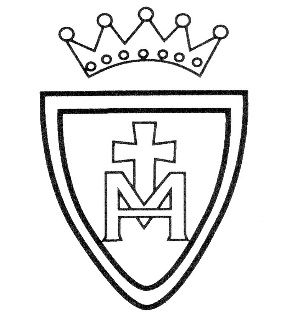 Spiritual, Moral, Social and Cultural PolicySt. Mary’s R.C. Primary SchoolEcclesManchesterM30 0FJ “On our journey of faith, with Jesus as our guide, we share friendship, value learning and showrespect for ourselves and others, as we live, learn, play, work and pray together in our community.”OVERVIEWAs pupils at a Roman Catholic Primary School in the Diocese of Salford, all St Mary’s children will be taught their Spiritual, Moral, Social and Cultural Education (and Citizenship) through the Caritas in Action scheme. The first entitlement of all children is to be spiritually, morally, socially and culturally educated and the Church insists that its beliefs and values provide the context for and substantially shape learning throughout the school. The Caritas in Action scheme has been produced by Salford Diocese as a response to Catholic Social Teaching, which calls us all as Catholics to work for the common good, help build a just society, uphold the dignity of human life and work for justice and the dignity of all our brothers and sisters, especially those in the greatest need. Caritas in Action provides a unique and engaging set of teaching and learning opportunities for seven themes of Catholic Social Teaching.  These themes are: Dignity of the Human Person, Family and Community, Solidarity and the Common Good, Rights and Responsibilities, Option for the Poor and Vulnerable, Dignity of Work and Stewardship. These themes will allow the pupils to be enriched in and through Catholic Social Teaching. In all aspects of the school’s work and life and in our curriculum teaching and learning we seek good and appropriate opportunities for pupils to grow in their spiritual awareness. We work hard to promote a good understanding of moral and ethical values to underpin our ethos and to provide foundations for good relationships within our community. As pupils grow and mature we place great importance on developing their social skills and social awareness. They learn about their own culture and about the diversity of cultures in this country and across the world.INTENTTo help all pupils increase their spiritual awareness and development by exposing them to opportunities of awe and wonder that will contribute to their spiritual growth.To enable all pupils to develop good moral values and understand about the importance of truthfulness and to know the difference between right and wrong.For all pupils to build an understanding of justice, fair play and honour.To enable all pupils to get on well together as a school community and develop the personal and interpersonal social skills that make for harmony and empathy for others.To teach about the wider society in which they live as citizens and the rights and responsibilities that come with that.To give pupils an understanding of the rich culture in which they live and to increase their knowledge and understanding of the wider cultures that make up our societies and the diverse world in which they live.IMPLEMENTATIONReligious Education will be the core stimulus for the development of spiritual, moral, social and cultural education. Through their understanding of the different faiths and beliefs, pupils will be encouraged to develop their feelings and empathy and understanding for others.Collective Worship will enable pupils to develop their spiritual awareness and spiritual understanding and assemblies will promote moral, social and cultural issues.Across the curriculum, teaching and learning will ensure that pupils experience awe and wonder as they have new experiences that lift their spirits. In the teaching of English the use of stories, plays, drams and poems will make significant contributions to spiritual, moral, social and cultural development.Art, science, mathematics, design technology, music and physical education will all be used to provide opportunities for spiritual, moral, social and cultural education.On every appropriate occasion teachers will use first-hand experience, visits, visitors, artefacts, and the local and wider environment to provide opportunities for pupils to experience awe and wonder.Through history and geography and their increasing knowledge and understanding of the world, learners will be helped to develop an understanding of the British society in which they live and its cultural diversity. They will also learn about the diversity of cultures across time and across the world.Pupils will learn about the influence of religion, faith and belief on democracy, our government, the Monarchy, citizenship, and the Law. They will learn about rights and responsibilities, spiritual, moral, social, ethical and environmental issues.Pupils will be taught how to develop the social skills that build society including how to work harmoniously with others, how to have empathy for others and how to respect the beliefs and cultures of others.Across the curriculum, in teaching and learning pupils will learn how to behave and the importance of truthfulness and honesty. They will learn, also, about the importance of kindness and care for others and of the importance of justice and fairness.We will use financial resources to build up resources, artefacts and books to support the teaching of spiritual, moral, social and cultural education.IMPACTThe development of pupils’ SMSC awareness will be core to the ethos at St. Mary’s. It will be established across curriculum teaching and learning. It will have a strong visibility in the ethos, life and work of the school through pupils’ behaviour, relationships, and attitudes. There will be visible evidence in displays, performances, music, drama and assemblies. Where appropriate, parents and the wider community will be encouraged to contribute to the development of SMSC education. Under the 2010 Equality Act all protected characteristics will be recognised and acceptance taught as an embedded aspect in all curriculum areas. Monitoring, Evaluation and ReviewThe policy will be monitored, evaluated and reviewed in line with the established routines and procedures in school.All teachers will be consulted about staff development in the subject. This may lead to discussion, awareness raising, training and ultimately amendments to practice and policy. Our Mission StatementOn our journey of faith with Jesus as our guide,we share friendship, value learning and show respect for ourselves and othersas we live, learn, play, work and pray togetherin our community.“We Share, We Value, We Respect”Revised and adopted by Governing BoardCurrent ReviewNext ReviewSeptember 2014 September 2022September 2023